培養孩子發光發亮的四大關鍵 課程大綱：1、培養孩子獨立完整的自尊體系2、如何精準有效的提升孩子自信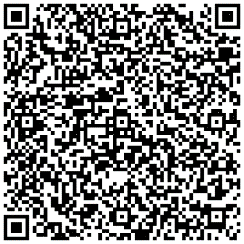 3、怎麼說孩子才願意聽願意行動4、家長如何提升自己的情商能力5、帶領孩子終身學習成長的祕訣一位媽媽形容他的兒子像刺蝟一樣，只要説了他有什麼事沒有做對，馬上冒出刺來反擊，傷了彼此的心。因為到學校聽演講，用了葉老師的方法，現在親子關係大幅改善。如果您也想讓家裡充滿正能量，改善親子關係，讓孩子愛上學習。那這場演講最適合您了，葉老師會帶領大家用互動的方式，親自體驗如何快速改變，提升能力，啟動潛意識百萬倍的力量。◎演講地點 : 桃園 會稽國小◎演講時間 ：113年3月30日(星期六) 9:00~11:00◎演講地址 :桃園市桃園區春日路1080號◎講師資歷介紹～1. 世界第一右腦開發大師，『超右腦革命』暢銷書作者七田 真博士，授證講師。2. 世界第一催眠大師馬修‧史維 Marshall Sylver，授證講師。3. 世界第一談判大師羅傑˙道森Roger Dawson，授證講師。4. 神經語言學，NLP專業講師。5. 自然醫學－量子療癒師。